Publicado en Madrid el 05/02/2018 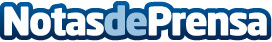 Los Javis se llevan el Goya de entradas.comLos espectadores votaron y coincidieron con la Academia en la mayoría de premios, pero ¿qué paso con el galardón a Mejor Película?Datos de contacto:David MálagaNota de prensa publicada en: https://www.notasdeprensa.es/los-javis-se-llevan-el-goya-de-entradas-com_1 Categorias: Nacional Cine Premios http://www.notasdeprensa.es